МКОУ «Новокаякентская СОШ»с. НовокаякентКаякентский район Республика Дагестан            Дидактический материл по теме            «Строение и значение цветков»                                    (для учащихся 6 классов)Автор: учитель биологии		МКОУ «Новокаякентская СОШ»Умалатова Равганият Бийбулатовна                                            с.Новокаякент                                             2017 г.                    Пояснительная записка   Данный дидактический материал по теме «Строение и значение цветков»  рекомендуется для учащихся 6 классов. Материал включает карточки, на которые учащиеся дают письменный ответ. Карточки рекомендуются для проверки знаний, учащихся о строении и значении цветков.   Задачи: проверка знания учащихся о строении и значении цветков.Оборудование: карточки с заданиями.Деятельность учащихся: написание учащимися ответов на карточки.Деятельность учителя: обеспечение учащихся листками и карточками.  Проверка и анализ ответов на карточки. Дидактический материал по теме «Строение и значение цветков»Карточка № 1 1.Какие части цветка обозначены на рисунке под цифрами 1-6? Ответ занесите в таблицу.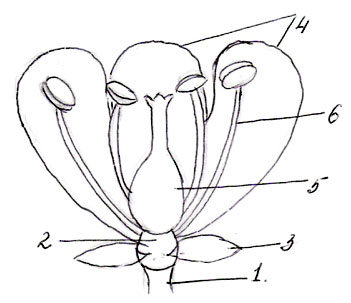 Ответ:2.Вставьте в текст пропущенные термины из предложенного перечня, используя для этого цифровые обозначения. Запищите в текст цифры, выбранных ответов, а затем получившуюся последовательность цифр (по тексту) запищите в таблицу.Цветок – это … (А) орган. Главные части цветка … (Б) и … (В). Плод образуется в … (Г) цветка. Все лепестки цветка образуют …(Д).Перечень терминов:1) венчик2) тычинка3) генеративный4) завязь5) пестик Ответ:Карточка № 21.Как называется главная часть цветка, изображенная на рисунке? Как называются части, обозначенные на рисунке под цифрами 1-3?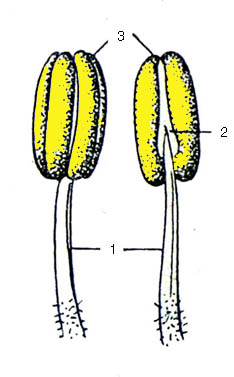 2.Докончить предложения1.Цветок – это орган …2.Венчик и чашечка цветка называются…3.Главные части цветка – это…4.В тычинках цветка образуется …5.В завязи цветка образуется ….Карточка № 31.Какие части цветка обозначены на рисунке под цифрами 1-9? Ответ занесите в таблицу.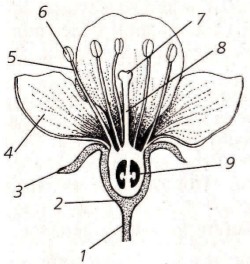 Ответ:2.Ответьте на вопросы1.Какие растения называют двудомными?2.Какие растения называют обоеполыми?3.Что такое соцветие?Источники информации:1.Биология: учебник для 6 класса общеобразовательных учреждений. Линия Ракурс» / Т.А. Исаева, Н.И. Романова.-  2 -е изд..-М.: ООО « Русское слово- учебник», 2013 г.-224 с.-(ФГОС. Инновационная) 2. https://ds04.infourok.ru/uploads/ex/0dd5/0006b10c-25b2ba65/hello_html_4f00cd1.jpg строение цветка3.http://lppbio.ucoz.ru/stroenie_cvetka.jpg строение цветка4.http://prirodakem.narod.ru/Biblioteka/Gerb_i/Page_12/imag/tch1.jpg  тычинка123456АБВГД123456789